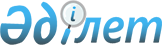 Қазақстан Республикасы азаматтарының және тұруға ықтиярхаты бар адамдардың кірістер мен мүлікті жалпыға бірдей декларациялауына көшу жөнінде ұсыныстар әзірлеу үшін жұмыс тобын құру туралыҚазақстан Республикасы Премьер-Министрінің 2013 жылғы 30 қаңтардағы № 12-ө Өкімі

      Қазақстан Республикасы азаматтарының және тұруға ықтиярхаты бар адамдардың кірістер мен мүлікті жалпыға бірдей декларациялауына көшу жөнінде ұсыныстар әзірлеу мақсатында:



      1. Мынадай құрамда жұмыс тобы құрылсын:Орынбаев                 - Қазақстан Республикасы Премьер-Министрінің

Ербол Тұрмаханұлы          орынбасары, жетекшіДәленов                  - Қазақстан Республикасының Қаржы

Руслан Ерболатұлы          вице-министрі, жетекшінің орынбасарыБоранбаева               - Қазақстан Республикасы Қаржы

Айсұлу Қасенқызы           министрлігінің Салық комитеті салық

                           заңнамасын түсіндіру және жетілдіру

                           басқармасының бастығы, хатшыТәжияқов                 - Қазақстан Республикасы Ұлттық Банкі

Бисенғали Шамғалиұлы       Төрағасының орынбасары (келісім бойынша)Жошыбаев                 - Қазақстан Республикасы Сыртқы істер

Рәпіл Сейітханұлы          министрлігінің жауапты хатшысыСмағұлов                 - Қазақстан Республикасы Өңірлік даму

Бауыржан Әміржанұлы        министрлігінің Жер ресурстарын басқару

                           комитеті төрағасының орынбасарыҚырықбаев                - Қазақстан Республикасының Мәдениет және

Арман Оразбайұлы           ақпарат вице-министріБаймолдина               - Қазақстан Республикасы Әділет

Зәуреш Хамитқызы           министрінің орынбасарыҚұсайынов                - Қазақстан Республикасының Экономика және

Марат Әпсеметұлы           бюджеттік жоспарлау вице-министріСәрсенов                 - Қазақстан Республикасының Көлік Және

Сәкен Сейітжаппарұлы       коммуникация вице-министріШаяхметов                - Қазақстан Республикасының Білім және

Саят Болатұлы              ғылым вице-министріҚұрманғалиева            - Қазақстан Республикасының Денсаулық

Аида Дәденқызы             сақтау вице-министріТолыбаев                 - Қазақстан Республикасының Ауыл

Марат Еркінұлы             шаруашылығы вице-министріЖұмаділдаев              - Қазақстан Республикасы Қаржы министрлігі

Әнуар Серіқұлұлы           Салық комитетінің төрағасыБотақанова               - Қазақстан Республикасы Қаржы

Толғанай Серікбайқызы      министрлігінің Салық комитеті

                           төрағасының орынбасарыМақанова                 - Қазақстан Республикасы Еңбек және

Әсел Қуандыққызы           халықты әлеуметтік қорғау министрлігі

                           Әлеуметтік қамсыздандыру және әлеуметтік

                           сақтандыру департаментінің директорыЛұқпанов                 - Қазақстан Республикасы Экономикалық

Ержан Жолдасұлы            қылмысқа және сыбайлас жемқорлыққа қарсы

                           күрес агенттігінің (қаржы полициясы)

                           Ақпараттық-талдау департаменті

                           экономикалық қылмыстардың алдын алу

                           басқармасының бастығы (келісім бойынша)Доможирская              - Қазақстан Республикасы Қаржы министрлігі

Ирина Николаевна           Салық және кеден заңнамасы мәселелерін

                           үйлестіру, кірістерді талдау және

                           болжамдау департаменті директорының

                           орынбасарыИралимов                 - Қазақстан Республикасының Экономика

Батырхан Мирамқанұлы       және бюджеттік жоспарлау министрлігінің

                           Бюджет және салық-кеден саясаты

                           департаменті директорының орынбасарыМұханова                 - Қазақстан Республикасы Әділет

Әсел Барақбайқызы          министрлігінің Заңнама департаменті

                           директорының орынбасарыБекперов                 - Қазақстан Республикасы Әділет

Азамат Тілеуғабылұлы       министрлігінің Заңнама департаменті

                           қаржы, бюджет және әлеуметтік заңнама

                           басқармасының бастығыҚұсыманов                - Қазақстан Республикасы Қорғаныс

Төлеген Серікұлы           министрлігінің Бюджеттік жоспарлау және

                           қаржы департаменті еңбекке ақы төлеу

                           басқармасының бастығыПономарев                - Қазақстан Республикасы Ішкі істер

Сергей Васильевич          министрлігінің Заң департаментінің

                           директорыЛастаев                  - Қазақстан Республикасы Бас прокуратурасы

Артур Ермекұлы             1-ші Департаментінің бөлім бастығы

                           (келісім бойынша)Дәрменов                 - Қазақстан Республикасы Ұлттық

Асқар Ақмағамбетұлы        қауіпсіздік комитетінің Экономикалық

                           қауіпсіздік департаменті басқармасы

                           бастығының орынбасары (келісім бойынша)Төлеубеков               - Қазақстан Республикасы Ұлттық

Арман Абайұлы              қауіпсіздік комитетінің Кадрлар

                           департаменті басқармасы бастығының

                           орынбасары (келісім бойынша)Мәбиев                   - Қазақстан Республикасы Ұлттық

Аслан Қайыржанұлы          қауіпсіздік комитетінің Экономикалық

                           қауіпсіздік департаментінің аға жедел

                           уәкілі (келісім бойынша)Ертілесова               - Қазақстан салық төлеушілер

Жаннат Жұрғалиқызы         қауымдастығының басқару кеңесінің

                           төрайымы (келісім бойынша)Якупбаева                - «Атамекен» одағы» Қазақстан ұлттық

Юлия Константиновна        экономикалық палатасының басқарушы

                           директоры (келісім бойынша)Сұлтанова                - «Атамекен» одағы» Қазақстан ұлттық

Диана Әбубәкірқызы         экономикалық палатасы Экономикалық

                           сараптама департаментінің сарапшысы

                           (келісім бойынша)Қуанғанова               - Қазақстан кәсіпкерлерінің форумы

Гүлнар Шаймұратқызы        атқарушы директорының орынбасары

                           (келісім бойынша)Әбдікәрімова             - «Қазақстан қаржыгерлерінің қауымдастығы»

Жанар Мұратқызы            Астана қаласы бойынша кеңесі төрағасының

                           орынбасары (келісім бойынша)Вагнер                   - «Қазпочта» акционерлік қоғамының

Андрей Викторович          басқарушы директоры (келісім бойынша)

      2. Жұмыс тобы 2013 жылғы 1 мамырға дейінгі мерзімде халықаралық тәжірибені ескере отырып, Қазақстан Республикасы азаматтарының және тұруға ықтиярхаты бар адамдардың кірістер мен мүлікті жалпыға бірдей декларациялауына көшу жөнінде ұсыныстар әзірлесін және Қазақстан Республикасының Үкіметіне енгізсін.



      3. Осы өкімнің орындалуын бақылау Қазақстан Республикасы Премьер-Министрінің орынбасары Е.Т. Орынбаевқа жүктелсін.      Премьер-Министр                                      С. Ахметов
					© 2012. Қазақстан Республикасы Әділет министрлігінің «Қазақстан Республикасының Заңнама және құқықтық ақпарат институты» ШЖҚ РМК
				